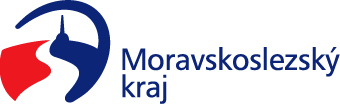 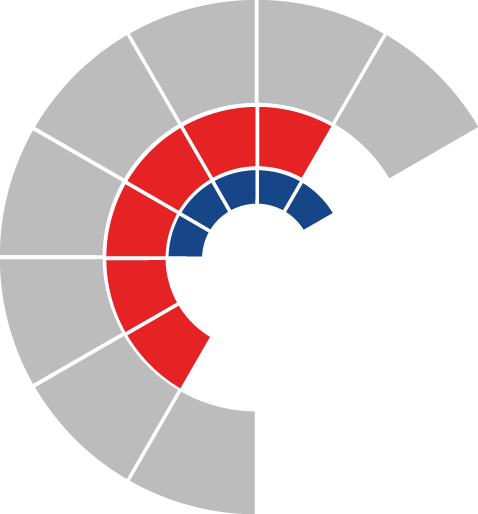 							Výbor pro životní prostředí zastupitelstva kraje 										 Výpis z usneseníČíslo jednání:	8		Datum konání:	16. listopadu 2021Číslo usnesení: 8/45Výbor pro životní prostředí zastupitelstva kraje1)	doporučujezastupitelstvu krajerozhodnout o přídělu z rozpočtu Moravskoslezského kraje na rok 2021 do Fondu životního prostředí Moravskoslezského kraje ve výši 7.590.000 Kč2)	doporučujezastupitelstvu krajeschválit rozpočet Fondu životního prostředí Moravskoslezského kraje na rok 2022 dle přílohy č. 1 předloženého materiáluZapsala: Olga Rezáková, v. r.V Ostravě dne 16. listopadu 2021Mgr. Zuzana Klusová, v. r.předsedkyně výboru pro životní prostředí